Тюлячинский муниципальный районДля молодого специалиста вхождение в новую деятельность сопровождается высоким эмоциональным напряжением. Практика  показывает, что  даже при достаточно высоком уровне готовности к педагогической деятельности личностная и профессиональная адаптация молодого преподавателя может протекать длительно и сложно.В районе создана «Школа молодого педагога», которая имеет богатый опыт и традиции. С 2018 года  председателем является Алексеева И.Х., учитель физики Тюлячинской СОШ.В РМО учителей-наставников входят 10 педагогов (8 учителей из образовательных организаций и 2 старших методиста из дошкольных образовательных организаций). Все 8 наставников школ – это победители конкурсного отбора на соискание гранта «Поддержка профессионального роста учителей ОО РТ»  в номинации «Учитель-наставник», «Учитель-мастер».Задачи, которые стоят перед наставниками:адаптация молодого педагога и передача профессионального мастерства, опыта и компетенций, оказание помощи в овладении профессией;развитие заинтересованности со стороны наставников к передаче личного профессионального опыта новому поколению и со стороны наставляемых к скорейшему освоению профессии.	Для реализации поставленных задач наставники оказывают помощь в правильности оформления рабочих программ, помощь в подготовке, проведении и анализе уроков, использовании различных форм, методов и приемов обучения, выборе методической темы для самообразования.	Используются различные формы и методы работы с молодыми педагогами:-круглые столы;-семинар-практикумы;-мастер-классы;- открытые уроки и   другие мероприятия.Ежегодно молодые педагоги принимают участие в конкурсе «Учитель года» в номинации «Педагогический дебют»: в ходе которого молодые педагоги наряду с опытными преподавателями проводят открытые уроки, мастер-классы. Победителями муниципального этапа конкурса стали Шаймарданова Р.Р., Жукова Р.А., учителя начальных классов, Салахиев Б.Р., учитель физической культуры, Нуретдинова Р.С., учитель ИЗО, Габдрахманова З.З., педагог-психолог. Богманова Л.Г., учитель русского языка и литературы в 2022 году показала мастер-класс «Традиции и инновации на уроках литературы» в рамках семинара «Интегрированный  подход по формированию читательской грамотности на уроках гуманитарного цикла».Нуретдинова Р.С., учитель ИЗО мастер-класс по нетрадиционной живописи на семинаре учителей технологии, ИЗО, музыки.Педагог-психолог Габдрахманова З.З. показала мастер-класс «Взаимоотношение школьников в коллективе» в рамках прохождения слушателями республиканских курсов повышения квалификации учителей начальных классов по программе «Особенности системы оценивания учебных достижений младших школьников» (организаторы  ГАПОУ «Арский педагогический колледж им. Г. Тукая»-2019 г.) и в рамках Республиканского семинара,  посвященного году родного языка по теме: «Туган телебезне яклыйк! Туган телебезне саклыйк!» провела мастер-класс по теме «Песочная терапия».Молодые специалисты направляются на конференции и конкурсы республиканского и всероссийского уровня. Салахиев Б.Р., учитель физической культуры принял участие в семинаре по теме «Профессиональный рост педагога в условиях цифровизации образования», в 2020г.;	 Гарифуллина А.Р. и Жукова Р.А.  стали активными участниками  Форума молодых педагогов общеобразовательных организаций Республики Татарстан «Учитель 2.0: новый формат». Шаймарданова Р.Р., учитель начальных классов приняла участие в семинаре молодых педагогов общеобразовательных организаций РТ «Инновационные методики мотивирования».  Их наставники: Гимаева Ания Сальмановна, учитель английского языка стала победителем в номинации «The best English» регионального этапа Всероссийского конкурса «Учитель года» и Алексеева Ильсия Хамитовна стали призерами зонального этапа конкурса «Учитель года».Целенаправленная работа с молодыми специалистами способствует их профессиональной адаптации, расширению знаний. а также позволяет своевременно избегать ошибок во взаимоотношениях с обучающимися, преподавателями, между собой, позволяет подготовиться  им к самостоятельной работе, осваивая современные технологии, а так же  профессионально закрепиться на рабочем месте в школе.Формы и методы   обучения молодых преподавателей: семинары; консультации;  взаимопосещение уроков;  проведение мастер-классов и открытых уроков; самообразование; беседы; разработка и презентация моделей уроков.Для новых сотрудников проводятся мастер-классы и открытые уроки. Своим опытом работы охотно делятся наставники: Пашина Алевтина Петровна, Гузаирова Райса Раисовна и Фархуллина Гульнара Залиловна.  Пашина А.П. 28 марта 2018 г. провела мастер-класс «Школьная система оценки качества образования» в рамках республиканской инновационной площадки ГАОУ ДПО «Институт развития образования РТ» «Научно-методическое и организационно- методическое обеспечение инновационных форм, методов, технологий непрерывного профессионального развития руководящих и педагогических работников системы образования Республики Татарстан». В 2022 году для вновь назначенных педагогов и педагогов с опытом работы меньше 5 лет Гимаева А.С. провела мастер-класс по теме «Как провести мастер-класс. Методические рекомендации педагогам» и Пашина А.П. «В поисках утраченного».Ежегодно на августовском совещании педагогов района проводится районное мероприятие «Посвящение в педагоги» с напутствием и вручением памятного подарка от начальника отдела образования. В первый же день работы молодой педагог получает «Памятку молодому специалисту, содержащую полезные для скорейшей адаптации сведения, далее заполняет «Анкету вновь принятого работника». К каждому новому работнику «прикрепляется» наставник из числа опытных наставников. Утверждается индивидуальный план работы. Наставник  передает профессиональное мастерство и жизненный опыт своей будущей смене. Помимо основной трудовой деятельности «новичка» знакомят с лицами, ответственными за спортивное направление, с лидерами Ассоциации молодых педагогов, профсоюзной организации и пр. Таким образом, учитель сразу получает «прямой доступ» к путям самореализации в интересующих его направлениях.Внедрены личные творческие планы, в соответствии с которыми молодые специалисты в инициативном порядке самостоятельно выполняют проекты,  готовят доклады на конференции и прочее. В свою очередь, наставники сами повышают знания на курсах повышения квалификации. Так, Пашина Алевтина Петровна в 2022 году прошла курсы в Университете талантов по теме: «Инструменты наставничества».Методистом отдела образования Якуповой Р.З. в электронном образовании создано сообщество «Сотворчество» в разделе «Методическая работа», где педагоги-наставники  делятся материалами накопленного опыта. Проекты, над которыми нам предстоит работать в районе: - «Успешный учитель-успешный ученик!» (Пашина А.П., Алексеева И.Х.)- «Учитель-учителю!» (Гимаева А.С.) - «Становление учителя профессионала» (Гузаирова Р.Р., Фархуллина Г.З.)Лучшие педагоги-наставники 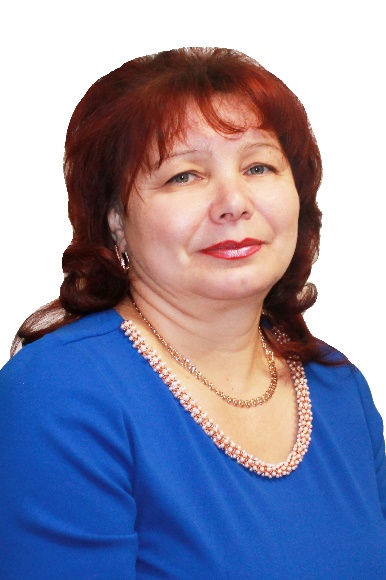 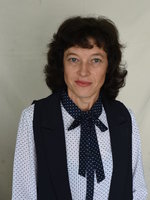 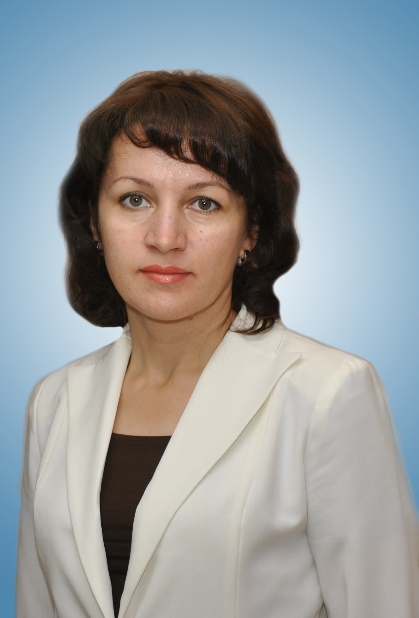 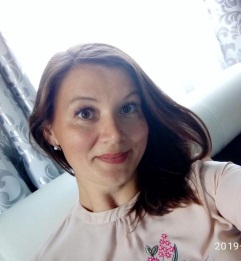 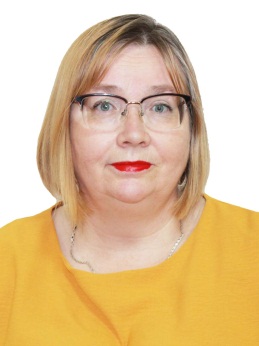 2. Общая информация о количественных данных по району2. Общая информация о количественных данных по районуВсего ОО в районе11ОУ,   12ДОУ, 2 УДОпедагогических работников388обучающихся1337воспитанников6153. Статистические данные о количестве педагогов-наставников3. Статистические данные о количестве педагогов-наставниковВ ОО района8В ДОУ района24. Статистическая информация о победителях среди педагогов-наставников в Тюлячинском районе 4. Статистическая информация о победителях среди педагогов-наставников в Тюлячинском районе 4. Статистическая информация о победителях среди педагогов-наставников в Тюлячинском районе 4. Статистическая информация о победителях среди педагогов-наставников в Тюлячинском районе 4. Статистическая информация о победителях среди педагогов-наставников в Тюлячинском районе ФИО наставникаООНаименование конкурса/грантаСтатус Год Алексеева Ильсия Хамитовна, учитель физикиТюлячинская СОШконкурсный отбор на соискание гранта «Поддержка проф.роста учителей ОО РТ»  в номинации «Учитель- мастер»Зональный этап  Всероссийского конкурса "Учитель года России " победительпризер20182019Фархуллина Гульнара Залиловна, учитель начальных классовТюлячинская СОШ-Муниципальный этап Всероссийского  конкурса «Учитель года – 2014».- конкурсный отбор на соискание гранта «Поддержка проф.роста учителей ОО РТ»  в номинации «Учитель-наставник»призёрпобедитель201420172018Пашина Алевтина Петровна, зам.директора по УВР, учитель химииТюлячинская СОШ-конкурсный отбор на соискание гранта «Поддержка проф.роста учителей ОО РТ»  в номинации «Учитель-наставник»победитель2016Гузаирова Райса Раисовна, учитель математикиТюлячинская СОШ-конкурсный отбор на соискание гранта «Поддержка проф.роста учителей ОО РТ»  в номинации «Учитель-наставник»победитель2019Каримуллина Альфия Наиловна, учитель начальных классовБольшеметескинская СОШконкурсный отбор на соискание гранта «Поддержка проф.роста учителей ОО РТ»  в номинации «Учитель- наставник»победитель2018Гимаева Ания Сальмановна, учитель английского языкаТюлячинская СОШ-Региональный этап Всероссийского конкурса «Учитель года-2021» в номинации «Лучший английский» -«Алгарыш-2013»-конкурсный отбор на соискание гранта «Поддержка проф.роста учителей ОО РТ»  в номинации «Наш лучший учитель»- конкурсный отбор на соискание гранта «Поддержка проф.роста учителей ОО РТ»  в номинации «Учитель- мастер»- конкурсный отбор на соискание гранта «Поддержка проф.роста учителей ОО РТ»  в номинации «Учитель-наставник»победительпобедитель20212013201420172019Нуретдинова Елена Яковлевна, учитель русского языка и литературыТюлячинская СОШ-конкурсный отбор на соискание гранта «Поддержка проф.роста учителей ОО РТ»  в номинации «Учитель-наставник»победитель2019Аскарова Фирдаус Муснавиевна, учитель начальных классов Тюлячинская СОШ-конкурсный отбор на соискание гранта «Поддержка проф.роста учителей ОО РТ»  в номинации «Учитель-наставник»победитель2019Галимова Нурия Фархатовна, старший методистТюлячинский д/с №2- респ.конкурс  «Родные истоки» в номинации «История моей малой планеты»победитель2017Нуруллина Ания Хамитовна, старший методистТюлячинский д/с №1-респ.экологический проект «Природа-наш дом»победитель20215. Статистическая информация об участниках Школы молодых педагогов, участниках проекта «Учитель 2.0.»5. Статистическая информация об участниках Школы молодых педагогов, участниках проекта «Учитель 2.0.»5. Статистическая информация об участниках Школы молодых педагогов, участниках проекта «Учитель 2.0.»5. Статистическая информация об участниках Школы молодых педагогов, участниках проекта «Учитель 2.0.»ФИО педагогаООДолжность ГодЖукова Римма АлександровнаТюлячинская СОШучитель начальных классов2019Гарифуллина Алира РахимзяновнаУзякская СОШучитель английского языка2019ФИО наставникаАлексеева Ильсия ХамитовнаНаименование образовательной организацииМБОУ- Тюлячинская средняя общеобразовательная школа Тюлячинского муниципального района РТДолжностьучитель физикиСтаж наставнической деятельности 10Достижения  конкурсный отбор на соискание гранта «Поддержка проф.роста учителей ОО РТ»  в номинации «Учитель- мастер», победитель 2018Направление наставничестваСетевое взаимодействие учителей – практиков и молодых специалистовСсылка https://edu.tatar.ru/upload/storage/org2454/files/%D0%9D%D0%B0%D1%81%D1%82%D0%B0%D0%B2%D0%BD%D0%B8%D1%87%D0%B5%D1%81%D1%82%D0%B2%D0%BE%20%D0%90%D0%BB%D0%B5%D0%BA%D1%81%D0%B5%D0%B5%D0%B2%D0%B0%20%D0%98_%D0%A5.pdfФИО наставникаГузаирова Раиса РаисовнаНаименование образовательной организацииМБОУ- Тюлячинская средняя общеобразовательная школа Тюлячинского муниципального района РТДолжностьучитель математикиСтаж наставнической деятельности10Достижения  конкурсный отбор на соискание гранта «Поддержка проф.роста учителей ОО РТ»  в номинации «Учитель-наставник», победитель 2019гНаправление наставничества«Становление  учителя профессионала»Ссылка http://schoolmath.ru/ФИО наставникаФархуллина Гульнара ЗалиловнаНаименование образовательной организацииМБОУ- Тюлячинская средняя общеобразовательная школа Тюлячинского муниципального района РТДолжностьучитель начальных классовСтаж наставнической деятельности8Достижения  конкурсный отбор на соискание гранта «Поддержка проф.роста учителей ОО РТ»  в номинации «Учитель-наставник», победитель 2017, 2018ггНаправление наставничества«Методическая и психологическая поддержка и повышение профессиональных компетенций молодого специалиста»Ссылка https://edu.tatar.ru/upload/storage/org2454/files/%D0%A4%D0%B0%D1%80%D1%85%D1%83%D0%BB%D0%BB%D0%B8%D0%BD%D0%B0%20%D0%93%D0%97%20%D0%9E%20%D0%BD%D0%B0%D1%81%D1%82%D0%B0%D0%B2%D0%BD%D0%B8%D1%87%D0%B5%D1%81%D1%82%D0%B2%D0%B5.pdfФИО наставникаГимаева Ания СальмановнаНаименование образовательной организацииМБОУ- Тюлячинская средняя общеобразовательная школа Тюлячинского муниципального района РТДолжностьучитель английского языкаСтаж наставнической деятельности6Достижения  - Региональный этап Всероссийского конкурса «Учитель года-2021» в номинации «Лучший английский», победитель 2021- конкурсный отбор на соискание гранта «Поддержка проф.роста учителей ОО РТ»  в номинации «Учитель- мастер», победитель 2013- конкурсный отбор на соискание гранта «Поддержка проф.роста учителей ОО РТ»  в номинации «Учитель-наставник», победитель 2014,2017,2019Направление наставничестваРабота с молодыми педагогамиСсылка https://edu.tatar.ru/upload/storage/org2454/files/%D0%93%D0%B8%D0%BC%D0%B0%D0%B5%D0%B2%D0%B0%20%D0%90%D0%A1%20%D0%9C%D0%B5%D1%82%D0%BE%D0%B4_%D1%80%D0%B5%D0%BA%D0%BE%D0%BC%D0%B5%D0%BD%D0%B4%D0%B0%D1%86%D0%B8%D0%B8%20%D0%BF%D0%B5%D0%B4%D0%B0%D0%B3%D0%BE%D0%B3%D0%B0%D0%BC.pdfФИО наставникаПашина Алевтина ПетровнаНаименование образовательной организацииМБОУ- Тюлячинская средняя общеобразовательная школа Тюлячинского муниципального района РТДолжностьучитель химии, зам.директора по УВРСтаж наставнической деятельности12Достижения  конкурсный отбор на соискание гранта «Поддержка проф.роста учителей ОО РТ»  в номинации «Учитель-наставник», победитель 2016Направление наставничестваУчастие в профессиональных конкурсах, работа с одаренными учащимисяСсылка https://infourok.ru/metodicheskaya-razrabotka-master-klassa-v-poiskah-utrachennogo-6122830.html